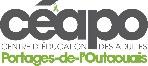 INF-5068-1 : Traitement de texte, sections et tableaux Itinéraire de l’élèveLes compétences à développer pour ce cours sont les suivantes:C1 Interagir dans un environnement informatique (15 %)Développer sa capacité à utiliser les sources d’aides informatiques (fonction aide de l’application, guide, internet, etc.).C2 Produire des documents informatisés (85 %)Développer sa capacité à déterminer les endroits dans le document où il est avantageux d’utiliser des sections distinctes et des tableaux.;Développer sa capacité à paramétrer une variété d’éléments de mise en forme dans un document;  Développer sa capacité à utiliser les commandes et les fonctions de l’application, particulièrement celles qui sont relatives à la création de sections et de tableaux; Développer sa capacité à présenter un document qui tient compte des exigences propres à la tâche et des normes de qualité qui s’y rapportent. Cet itinéraire représente une marche à suivre avec l’utilisation du guide Logitell. Pour chacun des chapitres du guide, cette marche à suivre comporte les éléments suivants:Situation initiale : explorationUne situation vous sera présentée au début d’un chapitre;  Vous pouvez tenter de la résoudre;Il est possible que vous ne soyez pas en mesure de la faire au complet; les apprentissages faits dans la partie « Accompagnement en apprentissage » devraient vous permettre d’y arriver;Accompagnement en apprentissageRéférence aux sections du guide Logitell permettant l’apprentissage des savoirs nécessaires pour résoudre la situation initiale;Utilisation de l’aide dans Word : « Dites-moi ce que vous voulez faire »;Recherche InternetRetour sur la situation initiale : résolutionRésoudre la situation initiale si ce n’est déjà fait.Synthèses de fin de cours ou activités de consolidation Situations qui serviront de consolidation des apprentissages.Critères d’évaluation et pondération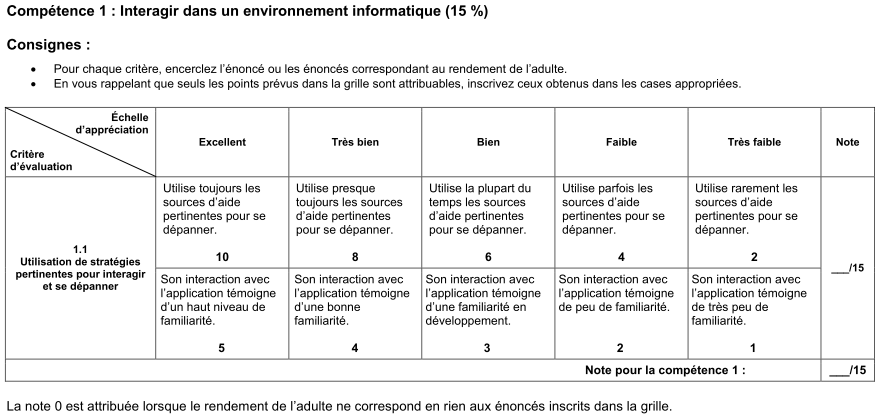 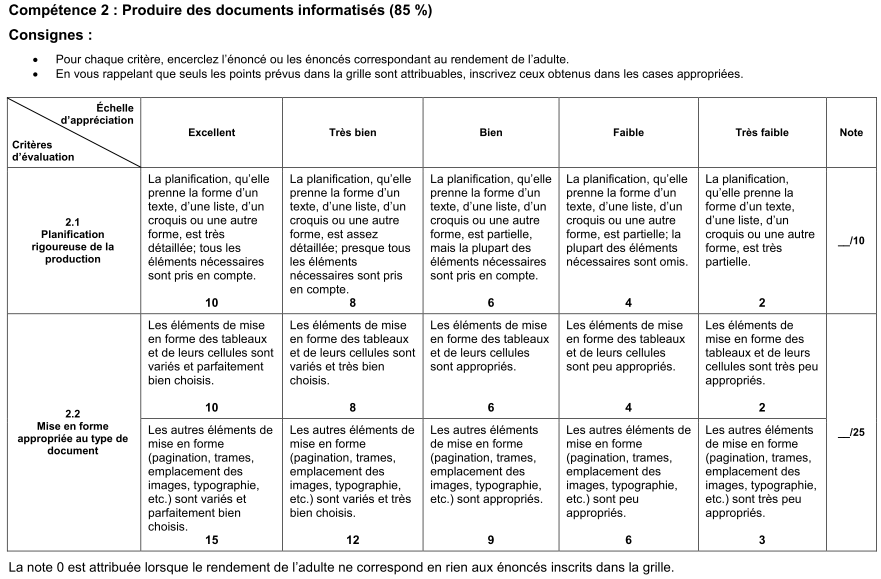 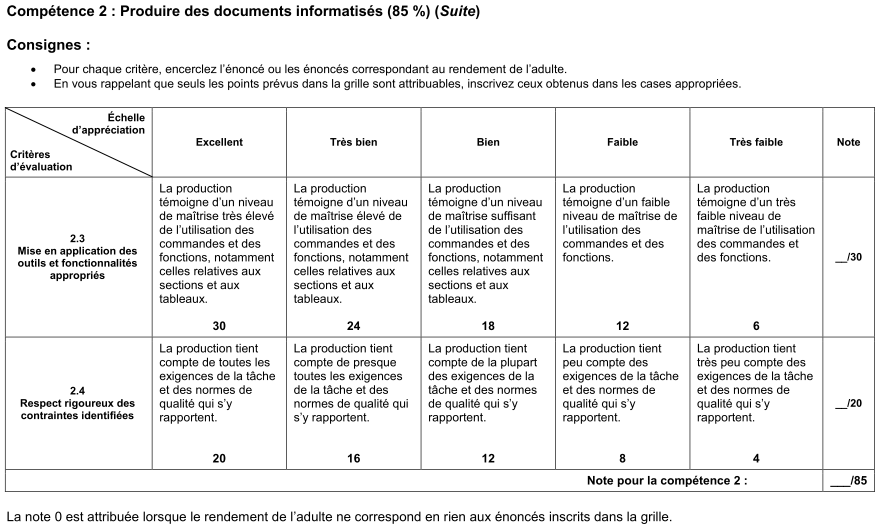 Itinéraire de l’élève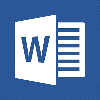 INF-5068-1 Nom : _____________________________________________Itinéraire de l’élèveINF-5068-1 Nom : _____________________________________________Pages du cahier et supplémentsSuivi de l’enseignant(e)ApprentissagesApprentissagesPages du cahier et supplémentsSuivi de l’enseignant(e)CHAPITRE 1 - MISE EN PAGE D’UN DOCUMENT (PARTIE 1)Savoirs du chapitre : Générer du faux-texteMettre en page un document : définir des marges; modifier la taille de papier; modifier l’orientation de la pageInsérer un saut de pageSupprimer un saut de page manuelCHAPITRE 1 - MISE EN PAGE D’UN DOCUMENT (PARTIE 1)Savoirs du chapitre : Générer du faux-texteMettre en page un document : définir des marges; modifier la taille de papier; modifier l’orientation de la pageInsérer un saut de pageSupprimer un saut de page manuelCHAPITRE 1 - MISE EN PAGE D’UN DOCUMENT (PARTIE 1)Savoirs du chapitre : Générer du faux-texteMettre en page un document : définir des marges; modifier la taille de papier; modifier l’orientation de la pageInsérer un saut de pageSupprimer un saut de page manuelSituation initiale (exploration):  Préparation au yogaLogitell page 23Accompagnement en apprentissage : guide d’apprentissage LogitellPages 1 à 22Accompagnement en apprentissage : autres ressourcesFonction d’aide du logiciel  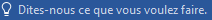 Recherche Internet 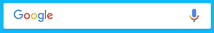 Retour sur la situation initiale (résolution):  Préparation au yogaLogitell page 23CHAPITRE 2 - MISE EN PAGE D’UN DOCUMENT (PARTIE 2)Savoirs du chapitre : Utiliser des sections et visualiser un document divisé en sectionsCréer une section : bouton de saut de page; boite de dialogue « Mise en page » Supprimer un saut de section : effet de l’ajout ou de la suppression d’une section sur la mise en pageAligner verticalement du texte sur la pageAjouter et supprimer une bordure de pageCHAPITRE 2 - MISE EN PAGE D’UN DOCUMENT (PARTIE 2)Savoirs du chapitre : Utiliser des sections et visualiser un document divisé en sectionsCréer une section : bouton de saut de page; boite de dialogue « Mise en page » Supprimer un saut de section : effet de l’ajout ou de la suppression d’une section sur la mise en pageAligner verticalement du texte sur la pageAjouter et supprimer une bordure de pageCHAPITRE 2 - MISE EN PAGE D’UN DOCUMENT (PARTIE 2)Savoirs du chapitre : Utiliser des sections et visualiser un document divisé en sectionsCréer une section : bouton de saut de page; boite de dialogue « Mise en page » Supprimer un saut de section : effet de l’ajout ou de la suppression d’une section sur la mise en pageAligner verticalement du texte sur la pageAjouter et supprimer une bordure de pageSituation initiale (exploration):  BoucherLogitell pages 42-43Accompagnement en apprentissage : guide d’apprentissage LogitellPages 25 à 41Accompagnement en apprentissage : autres ressourcesFonction d’aide du logiciel  Recherche Internet Retour sur la situation initiale (résolution):  BoucherLogitell page 42-43CHAPITRE 3 - TABULATIONSSavoirs du chapitre : Règle horizontaleUtiliser des tabulations : définir et modifier des taquets à l’aide de la boite de dialogue « Tabulations »; poser des taquets personnalisés à l’aide de la règleCHAPITRE 3 - TABULATIONSSavoirs du chapitre : Règle horizontaleUtiliser des tabulations : définir et modifier des taquets à l’aide de la boite de dialogue « Tabulations »; poser des taquets personnalisés à l’aide de la règleCHAPITRE 3 - TABULATIONSSavoirs du chapitre : Règle horizontaleUtiliser des tabulations : définir et modifier des taquets à l’aide de la boite de dialogue « Tabulations »; poser des taquets personnalisés à l’aide de la règleSituation initiale (exploration):  Liste gestionnairesLogitell page 57Accompagnement en apprentissage : guide d’apprentissage LogitellPages 45 à 56Accompagnement en apprentissage : autres ressourcesFonction d’aide du logiciel  Recherche Internet Retour sur la situation initiale (résolution):  Liste gestionnairesLogitell page 57CHAPITRE 4 – ENTÊTES, PIEDS DE PAGE ET NUMÉROS DE PAGESavoirs du chapitre : Définir « entête » et « pied de page »Insérer des entêtes et des pieds de page prédéfinisInsérer un entête et un pied de page personnaliséInsérer des entêtes et des pieds de page dans un document à plusieurs sectionsInsérer un entête et un pied de page personnalisé pour chaque sectionDéfinir la position de l’entête et du pied de pageInsérer un entête et un pied de page différent sur la première pageInsérer des entêtes et des pieds de page différents sur les pages paires et impairesSupprimer un entête ou un pied de pageInsérer des numéros de page : insérer un de page; insérer un numéro de page à la position actuelle; supprimer des numéros de page CHAPITRE 4 – ENTÊTES, PIEDS DE PAGE ET NUMÉROS DE PAGESavoirs du chapitre : Définir « entête » et « pied de page »Insérer des entêtes et des pieds de page prédéfinisInsérer un entête et un pied de page personnaliséInsérer des entêtes et des pieds de page dans un document à plusieurs sectionsInsérer un entête et un pied de page personnalisé pour chaque sectionDéfinir la position de l’entête et du pied de pageInsérer un entête et un pied de page différent sur la première pageInsérer des entêtes et des pieds de page différents sur les pages paires et impairesSupprimer un entête ou un pied de pageInsérer des numéros de page : insérer un de page; insérer un numéro de page à la position actuelle; supprimer des numéros de page CHAPITRE 4 – ENTÊTES, PIEDS DE PAGE ET NUMÉROS DE PAGESavoirs du chapitre : Définir « entête » et « pied de page »Insérer des entêtes et des pieds de page prédéfinisInsérer un entête et un pied de page personnaliséInsérer des entêtes et des pieds de page dans un document à plusieurs sectionsInsérer un entête et un pied de page personnalisé pour chaque sectionDéfinir la position de l’entête et du pied de pageInsérer un entête et un pied de page différent sur la première pageInsérer des entêtes et des pieds de page différents sur les pages paires et impairesSupprimer un entête ou un pied de pageInsérer des numéros de page : insérer un de page; insérer un numéro de page à la position actuelle; supprimer des numéros de page Situation initiale (exploration):  Géographie et économie du BrésilLogitell pages 84-85Accompagnement en apprentissage : guide d’apprentissage LogitellPages 59 à 83Accompagnement en apprentissage : autres ressourcesFonction d’aide du logiciel  Recherche Internet Retour sur la situation initiale (résolution):  Géographie et économie du BrésilLogitell pages 84-85CHAPITRE 5 – CRÉATION DE TABLEAUXSavoirs du chapitre : Utiliser des tableauxCréer un tableau à l’aide de : la grille; l’option « Insérer un tableau »; l’option « Dessiner un tableau »; l’option « Tableaux rapides »Saisir des données dans un tableauSélectionner à l’intérieur d’un tableau : utiliser le bouton « Sélectionner »; utiliser la souris pour sélectionner un élément du tableauRedimensionner un tableau : redimensionner des colonnes et/ou des lignes à l’aide de la souris; redimensionner la hauteur d’une ligne ou la largeur d’une colonne avec précision; distribuer uniformément des colonnes et des lignes; ajuster automatiquement des colonnesInsérer des lignes et des colonnes : en utilisant le signe (+); en utilisant les boutons du groupe « Lignes et colonnes »Supprimer des lignes, des colonnes ou un tableauFusionner et fractionner des cellulesFractionner un tableauInsérer un tableau imbriquéTrier des données dans un tableau (trier à l’aide de plusieurs champs)Convertir un tableau en texte et du texte en tableauCHAPITRE 5 – CRÉATION DE TABLEAUXSavoirs du chapitre : Utiliser des tableauxCréer un tableau à l’aide de : la grille; l’option « Insérer un tableau »; l’option « Dessiner un tableau »; l’option « Tableaux rapides »Saisir des données dans un tableauSélectionner à l’intérieur d’un tableau : utiliser le bouton « Sélectionner »; utiliser la souris pour sélectionner un élément du tableauRedimensionner un tableau : redimensionner des colonnes et/ou des lignes à l’aide de la souris; redimensionner la hauteur d’une ligne ou la largeur d’une colonne avec précision; distribuer uniformément des colonnes et des lignes; ajuster automatiquement des colonnesInsérer des lignes et des colonnes : en utilisant le signe (+); en utilisant les boutons du groupe « Lignes et colonnes »Supprimer des lignes, des colonnes ou un tableauFusionner et fractionner des cellulesFractionner un tableauInsérer un tableau imbriquéTrier des données dans un tableau (trier à l’aide de plusieurs champs)Convertir un tableau en texte et du texte en tableauCHAPITRE 5 – CRÉATION DE TABLEAUXSavoirs du chapitre : Utiliser des tableauxCréer un tableau à l’aide de : la grille; l’option « Insérer un tableau »; l’option « Dessiner un tableau »; l’option « Tableaux rapides »Saisir des données dans un tableauSélectionner à l’intérieur d’un tableau : utiliser le bouton « Sélectionner »; utiliser la souris pour sélectionner un élément du tableauRedimensionner un tableau : redimensionner des colonnes et/ou des lignes à l’aide de la souris; redimensionner la hauteur d’une ligne ou la largeur d’une colonne avec précision; distribuer uniformément des colonnes et des lignes; ajuster automatiquement des colonnesInsérer des lignes et des colonnes : en utilisant le signe (+); en utilisant les boutons du groupe « Lignes et colonnes »Supprimer des lignes, des colonnes ou un tableauFusionner et fractionner des cellulesFractionner un tableauInsérer un tableau imbriquéTrier des données dans un tableau (trier à l’aide de plusieurs champs)Convertir un tableau en texte et du texte en tableauSituation initiale (exploration):  BrochureLogitell page 121Accompagnement en apprentissage : guide d’apprentissage LogitellPages 87 à 120Accompagnement en apprentissage : autres ressourcesFonction d’aide du logiciel  Recherche Internet Retour sur la situation initiale (résolution):  BrochureLogitell page 121CHAPITRE 6 – MISE EN FORME DE TABLEAUXSavoirs du chapitre : Mettre en forme du texte dans un tableauAppliquer un style à un tableau : modifier les options de styleModifier des bordures en utilisant : la boite de dialogue « Bordure et trame »; le bouton de « Bordures »Ajouter une trame de fondAligner du texte verticalement et/ou horizontalement dans une celluleModifier l’orientation du texte dans une celluleAligner horizontalement un tableauRépéter un titre dans un tableauDésactiver le fractionnement d’une ligne dans un tableauCHAPITRE 6 – MISE EN FORME DE TABLEAUXSavoirs du chapitre : Mettre en forme du texte dans un tableauAppliquer un style à un tableau : modifier les options de styleModifier des bordures en utilisant : la boite de dialogue « Bordure et trame »; le bouton de « Bordures »Ajouter une trame de fondAligner du texte verticalement et/ou horizontalement dans une celluleModifier l’orientation du texte dans une celluleAligner horizontalement un tableauRépéter un titre dans un tableauDésactiver le fractionnement d’une ligne dans un tableauCHAPITRE 6 – MISE EN FORME DE TABLEAUXSavoirs du chapitre : Mettre en forme du texte dans un tableauAppliquer un style à un tableau : modifier les options de styleModifier des bordures en utilisant : la boite de dialogue « Bordure et trame »; le bouton de « Bordures »Ajouter une trame de fondAligner du texte verticalement et/ou horizontalement dans une celluleModifier l’orientation du texte dans une celluleAligner horizontalement un tableauRépéter un titre dans un tableauDésactiver le fractionnement d’une ligne dans un tableauSituation initiale (exploration):  PersonnelLogitell page 145Accompagnement en apprentissage : guide d’apprentissage LogitellPages 123 à 144Accompagnement en apprentissage : autres ressourcesFonction d’aide du logiciel  Recherche Internet Retour sur la situation initiale (résolution):  PersonnelLogitell page 145CHAPITRE 7 – INSERTION D’IMAGESSavoirs du chapitre : Insérer une imageInsérer une image à partir d’un fichierSélectionner une imageRedimensionner une image : redimensionner à l’aide de la souris; rogner une imageModifier le style de l’habillageCHAPITRE 7 – INSERTION D’IMAGESSavoirs du chapitre : Insérer une imageInsérer une image à partir d’un fichierSélectionner une imageRedimensionner une image : redimensionner à l’aide de la souris; rogner une imageModifier le style de l’habillageCHAPITRE 7 – INSERTION D’IMAGESSavoirs du chapitre : Insérer une imageInsérer une image à partir d’un fichierSélectionner une imageRedimensionner une image : redimensionner à l’aide de la souris; rogner une imageModifier le style de l’habillageSituation initiale (exploration):  YogaLogitell page 155Accompagnement en apprentissage : guide d’apprentissage LogitellPages 147 à 154Accompagnement en apprentissage : autres ressourcesFonction d’aide du logiciel  Recherche Internet Retour sur la situation initiale (résolution):  YogaLogitell page 155SYNTHÈSES DE FIN DE COURS (voir l’enseignant)